Заявка на предоставление доступа к ГИС ТОР КНД для органов власти субъектов 
Российской Федерации/федерального органа исполнительной властиНаименование субъекта Российской Федерации/федерального органа исполнительной власти: _________________________________________Информация о Координаторе(ах):Информация о создаваемых личных кабинетах и предоставлении доступа в ГИС ТОР    КНД, а также к СЦ и СДО: ______________________________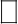 Подтверждаю, что сотрудники организаций, уполномоченные на доступ в систему с ролями всех уровней, обладают квалификацией 
и навыками, необходимыми для выполнения операций в личных кабинетах ГИС ТОР КНД.Подтверждаю, что проинформирован о том, что некорректное выполнение операций настройки личного кабинета ГИС ТОР КНД может привести к неработоспособности и/или утрате данных личного кабинета. В случае возникновения таких ситуаций восстановление работоспособности личного кабинета ГИС ТОР КНД может быть осуществлено только Службой технической поддержки ГИС ТОР КНД путем восстановления личного кабинета из имеющейся резервной копии, содержащей данные и состояние на момент проведения резервного копирования.Уведомлен о том, что режим настройки личного кабинета ГИС ТОР КНД позволяет выполнить модификацию интерфейса и типовой функциональности процессов КНД в вышеуказанных личных кабинетах. В связи с этим оказание консультаций Службой технической поддержки ГИС ТОР КНД по типовой функциональности ГИС ТОР КНД возможно только в части настройки новых регламентов КНД 
и работы с типовыми регламентами (стандартами) КНД.КоординаторНаименование организации (пользователя)ОГРНФИОДолжностьСНИЛСНомер служебного телефонаСлужебный, адрес электронной почтыДействие(регистрация/актуали-зация/блокировка)Наименование организации (пользователя)ОГРНУровень принадлеж-ности(федеральный/
региональный/
муниципаль-ный)Тип организации (головная организация, тер.орган, подвед.орг.)Вид(ы) контроля (надзора)Роль (Администратор)ФИОДолжностьСН ИЛ СНомер служебного телефонаСлужебный адрес электронной почтыНаименование должности_____________________________Подпись